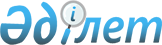 О некоторых вопросах реализации Программы развития регионов до 2020 годаПостановление Правительства Республики Казахстан от 21 мая 2014 года № 525

      Сноска. Заголовок в редакции постановления Правительства РК от 20.01.2016 № 19.      В целях дальнейшей реализации пилотного проекта по сносу аварийного жилья города Астаны в рамках Программы развития регионов до 2020 года Правительство Республики Казахстан ПОСТАНОВЛЯЕТ:

      Сноска. Преамбула в редакции постановления Правительства РК от 20.01.2016 № 19.



      1. Рекомендовать акционерному обществу «Фонд национального благосостояния «Самрук-Қазына» предоставить кредит уполномоченной организации акимата города Астаны на следующих основных условиях:

      1) сумма займа - 20000000000 (двадцать миллиардов) тенге;

      2) срок – 4 (четыре) года;

      3) погашение основного долга - в конце срока;

      4) выплата вознаграждения - полугодовыми платежами;

      5) ставка вознаграждения - 0,02 (ноль целых две сотых) процента годовых;

      6) обеспечение - без обеспечения.

      Сноска. Пункт 1 с изменениями, внесенными постановлением Правительства РК от 20.01.2016 № 19.



      2. Министерству финансов Республики Казахстан в установленном законодательством порядке при формировании республиканского бюджета на 2017 – 2019 годы предусмотреть выделение целевого текущего трансферта акимату города Астаны в сумме 20000000000 (двадцать миллиардов) тенге на обеспечение исполнения обязательств уполномоченной организации по возврату кредита перед акционерным обществом «Фонд национального благосостояния «Самрук-Қазына».

      Сноска. Пункт 2 в редакции постановления Правительства РК от 20.01.2016 № 19.



      3. Акимату города Астаны после выполнения мероприятия, указанного в пункте 2 настоящего постановления, в установленном  законодательством порядке обеспечить исполнение обязательств уполномоченной организацией по возврату кредита в размере 20000000000 (двадцать миллиардов) тенге перед акционерным обществом  «Фонд национального благосостояния «Самрук-Қазына».



      4. Настоящее постановление вводится в действие со дня его подписания.      Премьер-Министр

      Республики Казахстан                       К. Масимов
					© 2012. РГП на ПХВ «Институт законодательства и правовой информации Республики Казахстан» Министерства юстиции Республики Казахстан
				